Appendix I.1: Popcorn Worker Informational Fact Sheet (English)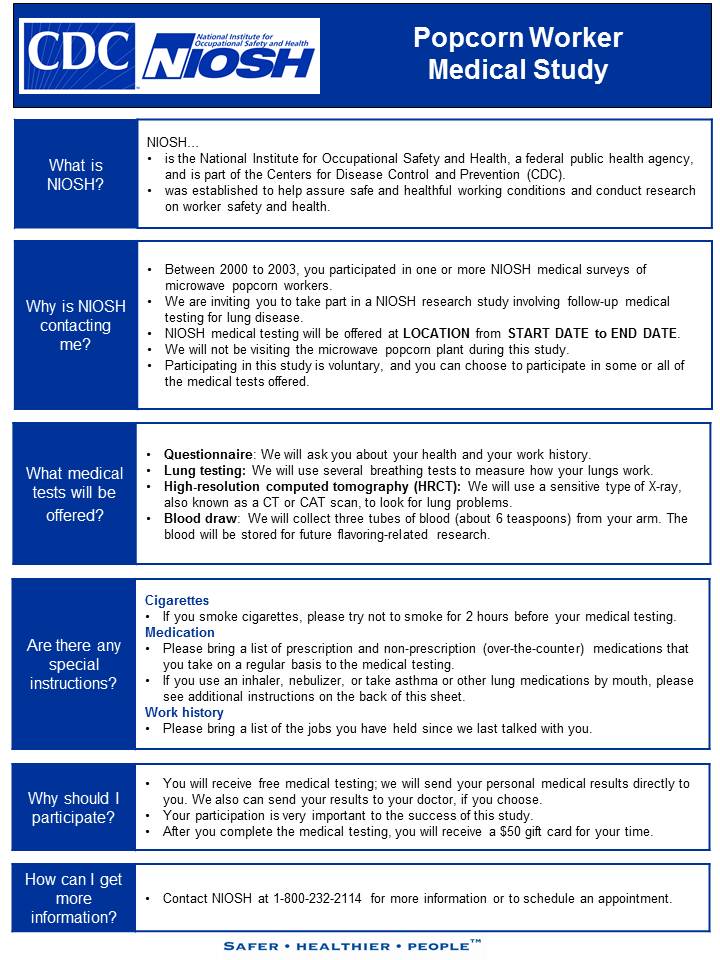 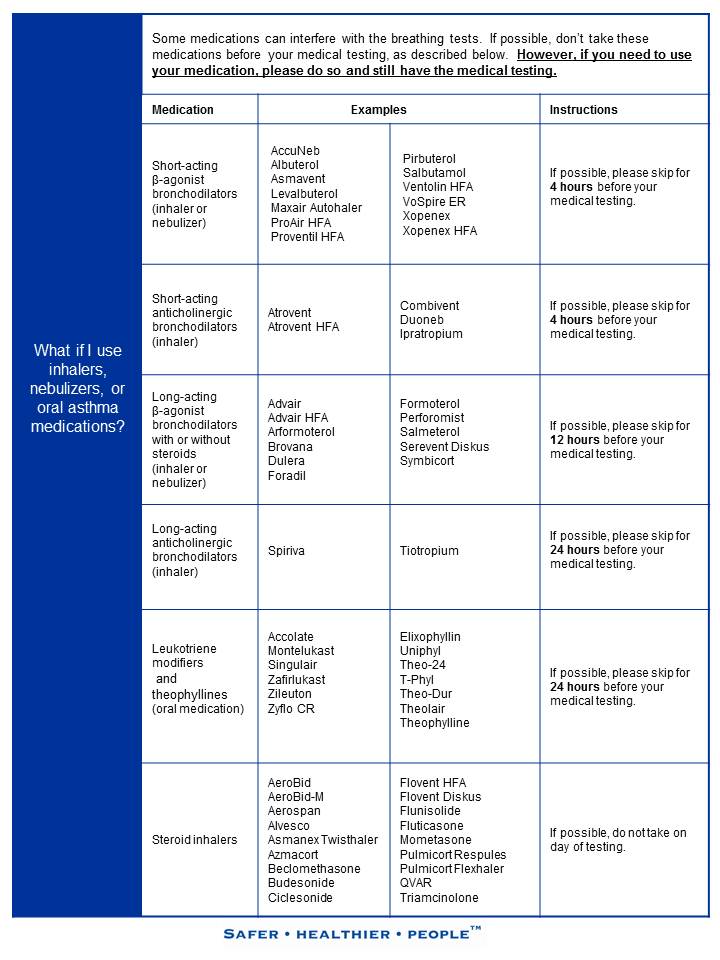 